温州市中医院一批上下铺床采购项目遴选文件一、项目概况项目名称：温州市中医院一批上下铺床采购采购方式：公开遴选（非政府采购）预算单价：850元/张，预算金额：36550元采购数量：43张二、项目内容及要求注：1、以上产品规格尺寸仅做参考，具体以现场实际测量为准；      ▲2、如投标人报价超过预算金额或预算单价按无效标处理。三、主要商务要求1、付款方式：全部货物交付完毕并经最终验收合格后，乙方向甲方开具发票，甲方在收到发票后三个月内向乙方支付全部合同价款。（在预算金额范围内，根据最终实际采购数量*中标单价进行结算）   2、到货时间：卖方必须在中标之日起10个工作日内完成所有货物的供货。          3、到货地点：温州市中医院指定地点。4、质保期4.1中标人对提交的产品免费质保期≥3年，质保期从每批次货物验收合格交付使用之日起算。4.2质保期内，由于产品自身原因出现问题，由中标人免费更换，并达到合同约定的质量要求，中标人应该在收到院方更换通知24小时内解决处理。5、其他发货前，中标供应商须提供该批次产品的检测合格报告或合格证书。四、评分细则1、商务技术分（0-70分）2、价格分（0-30分）价格分采用低价优先法计算，即满足遴选文件要求且投标报价最低的投标报价为评标基准价，其得分为满分30分。其他投标人的价格分按照下列公式计算：价格分=（评标基准价/投标报价）×30%×100报价一览表项目名称：温州市中医院上下铺床采购                                说明：1、不提供次表格将视为没有实质性响应遴选文件。2、以上全部报价包含货物到达甲方并能正常使用所需的一切费用，包括但不限于包装费、运输费、装卸费、保险费、安装费以及保修费、税费等。供应商全称（盖章）：日 期：     年     月      日序号产品名称规格尺寸（mm）数量单位技术参数参考图片1上下铺床长*宽*高：2000*900*180043张1.床柱（镀锌）：采用圆管或方钢喷塑，材料厚度≥1.2mm，采用优质冷轧钢板经特制一次成型线轧制而成，并且进行镀锌处理。
2.床边（镀锌）：采用圆管或方钢喷塑，材料厚度≥1.2mm，采用优质冷轧钢板经特制一次成型线轧制而成，并且进行镀锌处理。
3.床档（镀锌）：采用圆管或方钢喷塑，材料厚度≥1.0mm，采用优质冷轧钢板经特制一次成型线轧制而成，并且进行镀锌处理。 
4.护栏（镀锌）：采用圆管或方钢喷塑，材料厚度≥1.0mm，采用优质冷轧钢板经特制一次成型线轧制而成，并且进行镀锌处理。 
5.爬梯（镀锌）：爬梯外立柱、档子采用圆管或方钢喷塑，材料厚度≥1.0mm。
6.床板：采用优质杉木原木，厚度约15mm的杉木条，床档4条约40mm*60mm实木料，表层打磨处理,防止毛刺。 
7.结构连接：整张床连接部份采用卡扣挂件连接，不采用螺丝连接，每张床可承重≥600kg。 
8.焊接点：铁床部件焊接全部采用二氧化碳保护焊接，铁板表面经除油，去锈，磷化静电喷粉高温固化而成。 
9.质量：成品必须达到国家标准GB/T 3325-2017要求，有害物质限量必须低于国家标准。参考图片1：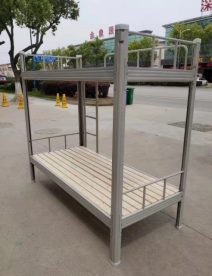 参考图片2：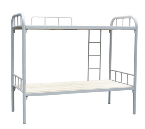 序号评定项目分值评分细则1对应于遴选文件产品技术规格及配置的偏离度32与遴选文件中产品规格尺寸、材料、商务要求对比，一项指标负偏离扣2分，扣完为止。2产品的档次11投标产品在产品系列中属高档产品的，得8-11分；属中等档次产品的，得4-7分；属低档产品的，得0-3分。3保修服务3产品质保期超过遴选文件要求的，每增加1年加1分，增加部分不足1年的不计分。4投标产品总体质量性能11投标产品的使用情况、稳定性、故障率等总体质量性能综合评价。A档：8-11分；B档：4-7分；C档：0-3分5市场占有率3提供温州市或浙江省内2021年1月1日起至今与最终用户签订的同类项目合同复印件，每份有效合同得1分，最多3分。（与同一采购人签订的多份合同或协议视为一个业绩）6制造商或代理商的售后服务和维修能力10制造商或代理商的售后服务和维修能力，服务响应速度、服务人员水平、备品备件配置等综合评价。（0-10分）项目名称数量与单位品牌规格型号单价（元）小计（元）免费质保期（≥3年）温州市中医院上下铺床采购43张投标总报价（大写）人民币：（大写）人民币：（大写）人民币：（大写）人民币：（大写）人民币：（大写）人民币：投标总报价（小写）￥：（小写）￥：（小写）￥：（小写）￥：（小写）￥：（小写）￥：